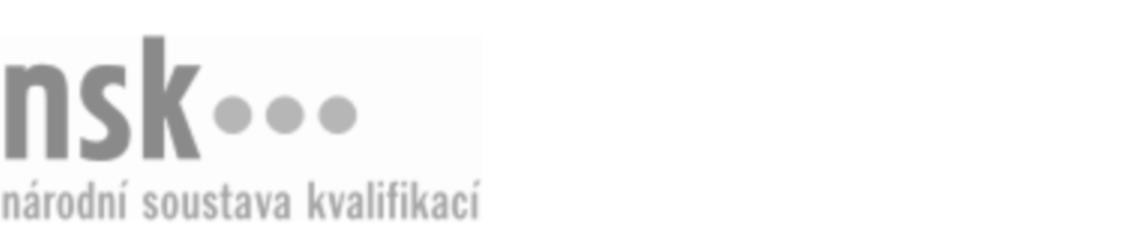 Autorizované osobyAutorizované osobyAutorizované osobyAutorizované osobyAutorizované osobyAutorizované osobyChemický technik technolog / chemická technička technoložka (kód: 28-037-M) Chemický technik technolog / chemická technička technoložka (kód: 28-037-M) Chemický technik technolog / chemická technička technoložka (kód: 28-037-M) Chemický technik technolog / chemická technička technoložka (kód: 28-037-M) Chemický technik technolog / chemická technička technoložka (kód: 28-037-M) Chemický technik technolog / chemická technička technoložka (kód: 28-037-M) Autorizující orgán:Ministerstvo průmyslu a obchoduMinisterstvo průmyslu a obchoduMinisterstvo průmyslu a obchoduMinisterstvo průmyslu a obchoduMinisterstvo průmyslu a obchoduMinisterstvo průmyslu a obchoduMinisterstvo průmyslu a obchoduMinisterstvo průmyslu a obchoduMinisterstvo průmyslu a obchoduMinisterstvo průmyslu a obchoduSkupina oborů:Technická chemie a chemie silikátů (kód: 28)Technická chemie a chemie silikátů (kód: 28)Technická chemie a chemie silikátů (kód: 28)Technická chemie a chemie silikátů (kód: 28)Technická chemie a chemie silikátů (kód: 28)Povolání:Chemický technik technologChemický technik technologChemický technik technologChemický technik technologChemický technik technologChemický technik technologChemický technik technologChemický technik technologChemický technik technologChemický technik technologKvalifikační úroveň NSK - EQF:44444Platnost standarduPlatnost standarduPlatnost standarduPlatnost standarduPlatnost standarduPlatnost standarduStandard je platný od: 21.10.2022Standard je platný od: 21.10.2022Standard je platný od: 21.10.2022Standard je platný od: 21.10.2022Standard je platný od: 21.10.2022Standard je platný od: 21.10.2022Chemický technik technolog / chemická technička technoložka,  29.03.2024 7:24:11Chemický technik technolog / chemická technička technoložka,  29.03.2024 7:24:11Chemický technik technolog / chemická technička technoložka,  29.03.2024 7:24:11Chemický technik technolog / chemická technička technoložka,  29.03.2024 7:24:11Strana 1 z 2Autorizované osobyAutorizované osobyAutorizované osobyAutorizované osobyAutorizované osobyAutorizované osobyAutorizované osobyAutorizované osobyAutorizované osobyAutorizované osobyAutorizované osobyAutorizované osobyK této profesní kvalifikaci nejsou zatím přiřazeny žádné autorizované osoby.K této profesní kvalifikaci nejsou zatím přiřazeny žádné autorizované osoby.K této profesní kvalifikaci nejsou zatím přiřazeny žádné autorizované osoby.K této profesní kvalifikaci nejsou zatím přiřazeny žádné autorizované osoby.K této profesní kvalifikaci nejsou zatím přiřazeny žádné autorizované osoby.K této profesní kvalifikaci nejsou zatím přiřazeny žádné autorizované osoby.Chemický technik technolog / chemická technička technoložka,  29.03.2024 7:24:11Chemický technik technolog / chemická technička technoložka,  29.03.2024 7:24:11Chemický technik technolog / chemická technička technoložka,  29.03.2024 7:24:11Chemický technik technolog / chemická technička technoložka,  29.03.2024 7:24:11Strana 2 z 2